Zadanie na dziś:Drodzy uczniowie, ostatnio dowiedzieliście się czym jest rzeczownik. Nie ma na co czekać! Dzisiaj poznacie kolejną część mowy – PRZYMIOTNIK. Zapiszcie w zeszycie temat lekcji, a następnie przepiszcie notatkę o przymiotniku (wszystko, co musicie przepisywać do zeszytu jest napisane na niebiesko – przyjmijmy taką zasadę także na następne lekcje).Wykonajcie w zeszycie ćwiczenie 1. Spróbujcie sami wymyśleć przymiotniki, które będą pasowały do podanych rzeczowników.Wykonajcie na karcie pracy ćwiczenia 2 i 3. LekcjaTemat: Przymiotnik.PRZYMIOTNIK to część mowy, która określa rzeczownik. Odpowiada na pytania: jaki? jaka? jakie?dzień (jaki?) letnistudnia (jaka?) głębokapaliwo (jakie?) drogieĆwiczenie 1. Do podanych rzeczowników dopisz przymiotniki.soczyste poziomki						…………………… kwiaty………………… trawa						…………………… spodnie………………….. królewna					…………………… chmury…………………… noc						………………….. poduszka……………………. wieczór					………………….. cytryny………………….. miód						………………….. książka…………………… jabłko						…………………… odrzutowceĆwiczenie 2. Zapisz jak najwięcej przymiotników, którymi można go opisać misia.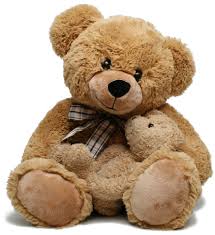 pluszowy, …………………………………………………………………………………………………………………………………………………………………………………………………………………………………………………………………………..Ćwiczenie 3. Uzupełnij tekst podanymi przymiotnikami, tak aby opis był albo ponury, albo pełen pogody i spokoju. Wybór należy do ciebie.czarna, gwiaździsta, zielony, mroczny, wylęknione, senne, cichutkie, żałosne, niespokojny, lekki, błoga, martwaNadchodzi ……………………….. noc. Powoli cichnie ……………………………… las. ……………………….. ptaki tulą się do siebie. Wokoło słychać jeszcze ich ……………………… ćwierkanie. ……………………. Wiatr porusza wierzchołkami drzew. Wkrótce ………………..cisza otuli cały las.